	1. KUŽELKÁŘSKÁ LIGA DOROSTU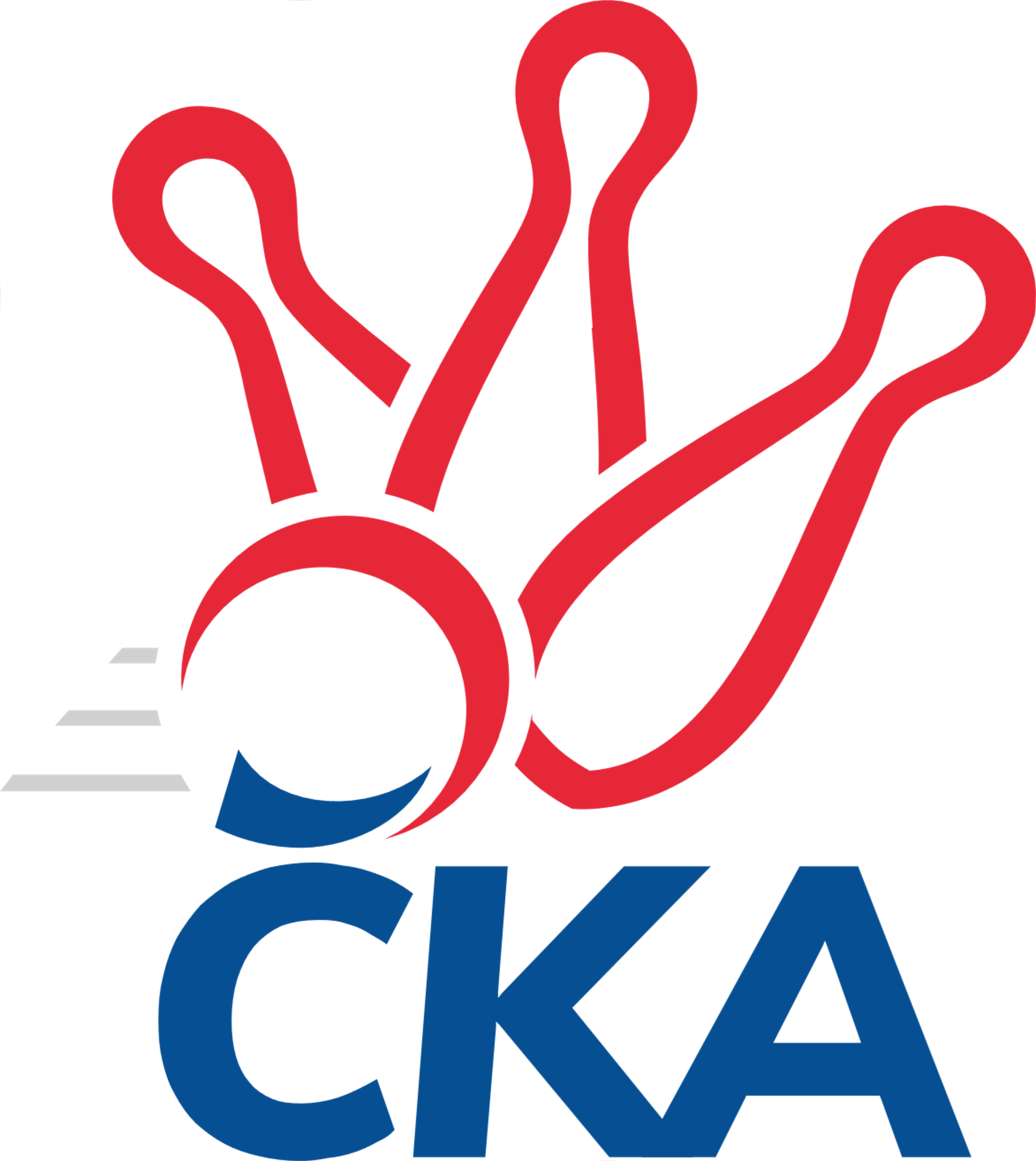 Soupisky – jaroRočník 2021/2022	18.1.20221.KLD C 2021/2022TJ Třebíč	15Adam Coufal	25560	14Vojtěch Janík	26068	15Rozálie Pevná	25563	13Adam Straka	24579	16Martin Tenkl	26328	16Jakub Votava	25565	14Josef Vrbka	25365	14 SK Žižkov Praha	16Tomáš Herman	25193	18Barbora Králová	26009	15Kateřina Majerová	25047	17Jan Procházka	25637	13Pavel Rákos	26010	16Adam Vaněček	25048	15Jakub Vojáček	24596	17Miloslava Žďárková	25613	14 TJ Centropen Dačice	17Vít Beranovský	24494	18Jonáš Čeloud	24572	18Matyáš Doležal	25580	16Vojtěch Holomý	25986	16Tereza Křížová	25358	17Kristýna Macků	25360	17Jan Neuvirt	24932	18Lukáš Přikryl	25359	15 TJ Slovan Kamenice n. L.	15Tomáš Novák	26019	15Jan Podhradský	21228	16Václav Rychtařík nejml.	21227	14David Schober ml.	24819	17Jaroslav Šindelář ml.	25967	15 TJ Jiskra Nová Bystřice	18Karolína Filakovská	24319	17Tomáš Kopáček	23323	18Petra Mertlová	24321	17František Šotola	23325	18 TJ Lokomotiva Č. Velenice	16David Holý	24147	17David Koželuh	24871	14Daniela Matoušková	25476	15Thea Petrů	24226	16